Name: _______________		Entdeckungen am Rechenstrich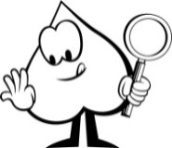 